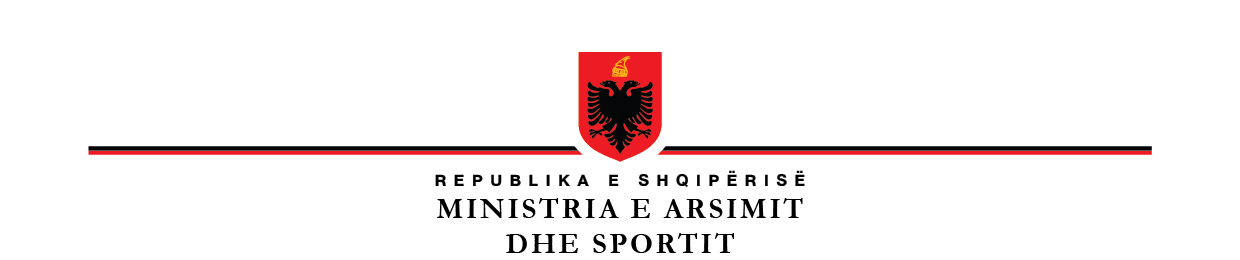 DARNr. … Prot.								...., më ...... 06. 2014            (Lutemi referojuni në rast përgjigje)LËNDA:   	UDHËZUES PËR PLOTËSIMIN E AMZËS ME VLERËSIMET PËR KLASËN E TRETËDREJTUAR:	 Drejtorive tË shkollave 9-vjeçare 	Në mbështetje të Udhëzimit Nr. 55, datë 05.11.2013, “Për vlerësimin e nxënësit të klasës së tretë të arsimit bazë”, Kreu II, për kriteret e vlerësimit dhe detajimeve të niveleve të shkallës së vlerësimit, si dhe nenit 15, pika 5 të Dispozitave Normative të Arsimit Parauniversitar, 2013, udhëzojmë përdorimin e kodeve të mëposhtme në plotësimin e amzës: Arritje të pakënaqshme - APKArritje që kanë nevojë për përmirësim  - ANPArritje të kënaqshme –AKArritje shumë të kënaqshme – AShKArritje të shkëlqyera – ASh.			    dREJTORI